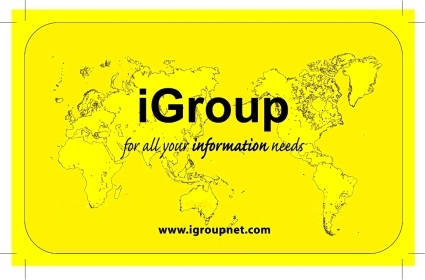 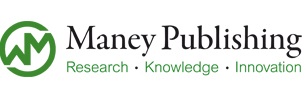 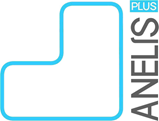 iGroup România împreună cu  Asociaţia Universităţilor, Institutelor de Cercetare – Dezvoltare şi Bibliotecilor Centrale Universitare din România „Anelis Plus”vă oferă o perioadă de acces gratuit la  baza de date Maney PublishingIn perioada 15 octombrie – 5 decembrie 2014, membrii consorţiului ANELIS Plus beneficiează de acces la următoarele colecţii din cadrul bazei de date Maney Publishing:Humanities and Social SciencesHistory, Literature and CulturePhilosophy, Religion and TheologyArchaeology, Conservation and HeritagePentru acces,  folosiţi adresa: http://www.maneyonline.com/Accesul este disponibil pe bază de IP, de pe orice calculator din reţeaua instituţională.Informaţii despre fiecare din aceste colecţii sunt disponibile la:Humanities and Social Sciences – http://www.maneyonline.com/page/humanitiesHistory, Literature and Culturehttp://www.maneyonline.com/page/culturePhilosophy, Religion and Theologyhttp://www.maneyonline.com/page/philreligArchaeology, Conservation and Heritage - http://www.maneyonline.com/pb/assets/raw/Archaeology/MKC1014_reduced.pdf.pdfPentru detalii suplimentare: Mihai Constantinescu, iGroup Romaniaconstantin.mihai.escu@gmail.comconstantin.mihai.escu@gmail.com